            Руководствуясь ст.ст. 35, 40 Устава  муниципального образования Аскизский район, Администрация Аскизского района Республики Хакасия постановляет:1.Внести изменения отчет по Муниципальной программе «Профилактика безнадзорности и правонарушений несовершеннолетних», утвержденную постановлением Администрации Аскизского района Республики Хакасия от 29.03.2022 г. №221-п, следующие изменения:1.1. В отчете по муниципальной программе «Профилактика безнадзорности и правонарушений несовершеннолетних» в раздел «Методика проведения оценки эффективности реализации программы «Профилактика безнадзорности и правонарушений несовершеннолетних»:Оценка достижения планового значения:Уровень достигнутых значений целевых индикаторов:Коэффициент финансового обеспечения:Оценка эффективности реализации программы (подпрограммы):2.Направить настоящее постановление для опубликования в редакцию газеты «Аскизский труженик» и разместить на официальном сайте Администрации Аскизского района Республики Хакасия в разделе «Муниципальные программы».Глава Администрации							 А.В. Челтыгмашев 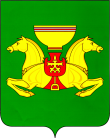 РОССИЙСКАЯ  ФЕДЕРАЦИЯАДМИНИСТРАЦИЯАСКИЗСКОГО  РАЙОНА РЕСПУБЛИКИ  ХАКАСИЯРОССИЙСКАЯ  ФЕДЕРАЦИЯАДМИНИСТРАЦИЯАСКИЗСКОГО  РАЙОНА РЕСПУБЛИКИ  ХАКАСИЯРОССИЙСКАЯ  ФЕДЕРАЦИЯАДМИНИСТРАЦИЯАСКИЗСКОГО  РАЙОНА РЕСПУБЛИКИ  ХАКАСИЯРОССИЯ  ФЕДЕРАЦИЯЗЫХАКАС  РЕСПУБЛИКАЗЫНЫНАСХЫС  АЙМАFЫНЫНУСТАF-ПАСТААРОССИЯ  ФЕДЕРАЦИЯЗЫХАКАС  РЕСПУБЛИКАЗЫНЫНАСХЫС  АЙМАFЫНЫНУСТАF-ПАСТААРОССИЯ  ФЕДЕРАЦИЯЗЫХАКАС  РЕСПУБЛИКАЗЫНЫНАСХЫС  АЙМАFЫНЫНУСТАF-ПАСТААРОССИЯ  ФЕДЕРАЦИЯЗЫХАКАС  РЕСПУБЛИКАЗЫНЫНАСХЫС  АЙМАFЫНЫНУСТАF-ПАСТААПОСТАНОВЛЕНИЕПОСТАНОВЛЕНИЕПОСТАНОВЛЕНИЕПОСТАНОВЛЕНИЕот 15.09.2022от 15.09.2022с.Аскизс.Аскизс.Аскизс.Аскиз                     №677                     №677О внесении изменений в отчет Муниципальной программы «Профилактика безнадзорности и правонарушений несовершеннолетних», утвержденному постановлением Администрации Аскизского района Республики Хакасия от 29.03.2022 г. №221-пО внесении изменений в отчет Муниципальной программы «Профилактика безнадзорности и правонарушений несовершеннолетних», утвержденному постановлением Администрации Аскизского района Республики Хакасия от 29.03.2022 г. №221-пО внесении изменений в отчет Муниципальной программы «Профилактика безнадзорности и правонарушений несовершеннолетних», утвержденному постановлением Администрации Аскизского района Республики Хакасия от 29.03.2022 г. №221-пО внесении изменений в отчет Муниципальной программы «Профилактика безнадзорности и правонарушений несовершеннолетних», утвержденному постановлением Администрации Аскизского района Республики Хакасия от 29.03.2022 г. №221-п2021 годО1= 3,0/5,0=0,6О2= 3,0/2.0=1,5О3 = 3,0/2,0=1,0О4= 10/7=1,432021 годУо= (0,6+1,5+1,0+1,43)/4=1,142021 год2021 годИб= 68,0/70,0=0,98Иб= 68,0/70,0=0,982021 годЭп= 1,14/0,98=1,16